 АДМИНИСТРАЦИЯ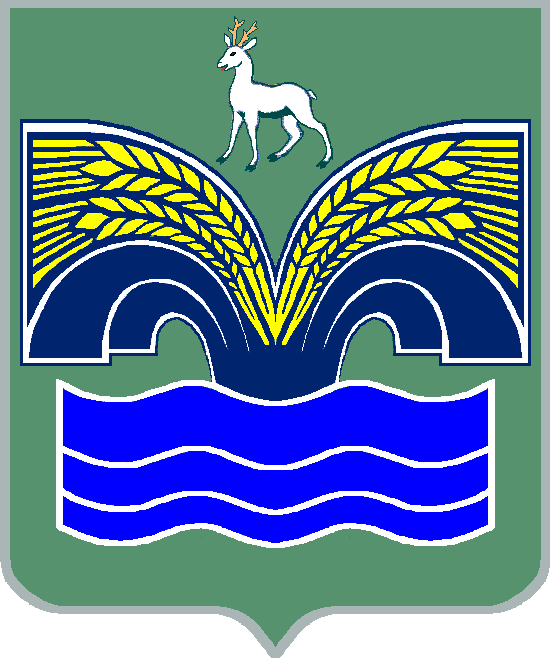 МУНИЦИПАЛЬНОГО РАЙОНА КРАСНОЯРСКИЙСАМАРСКОЙ ОБЛАСТИРАСПОРЯЖЕНИЕот 28.05.2021  № 228-рО внесении изменений в план проведения провероксоблюдения трудового законодательства и иных нормативныхправовых актов, содержащих нормы трудового права,в организациях, подведомственных администрациимуниципального района Красноярский Самарской области, на 2021 год, утвержденный распоряжением администрации муниципального района Красноярский Самарской области от 27.01.2021 № 19-рВ целях обеспечения установленной периодичности осуществления ведомственного контроля соблюдения трудового законодательства и иных нормативных правовых актов, содержащих нормы трудового права, в организациях, подведомственных администрации муниципального района Красноярский Самарской области, на основании статьи 353.1 Трудового кодекса Российской Федерации, пункта 3 части 4 статьи 36 Федерального закона от 06.10.2003 № 131 – ФЗ «Об общих принципах организации местного самоуправления в Российской Федерации», Закона Самарской области от 29.12.2012 № 140-ГД «О ведомственном контроле за соблюдением законодательства и иных нормативных правовых актов, содержащих нормы трудового права», пункта 5 статьи 44 Устава муниципального района Красноярский Самарской области, принятого решением Собрания представителей муниципального района Красноярский Самарской области от 14.05.2015 № 20-СП,1. Внести в план проведения проверок соблюдения трудового законодательства и иных нормативных правовых актов, содержащих нормы трудового права, в организациях, подведомственных администрации муниципального района Красноярский Самарской области, на 2021 год, утвержденный распоряжением администрации муниципального района Красноярский Самарской области от 27.01.2021  № 19-р, изменения, изложив его согласно приложению к настоящему распоряжению.2. Разместить настоящее распоряжение на официальном сайте администрации муниципального района Красноярский Самарской области в сети Интернет.3. Контроль исполнения настоящего распоряжения возложить на руководителя правового управления администрации муниципального района Красноярский Самарской области Держаева Н.А.Глава района                                                                               М.В.БелоусовМорозова 21954                                                             УТВЕРЖДЕН                                                            распоряжением администрации                                                          муниципального района                                                         Красноярский                                                        Самарской области                                                         от 28.05.2021  № 228-р«ПЛАН проведения проверок соблюдения трудового законодательства и иных нормативных правовых актов, содержащих нормы трудового права,в организациях, подведомственных администрациимуниципального района Красноярский, на 2021 год». № 
п/пНаименование       
организацииАдрес фактического
осуществления   
деятельностиВремя   
проведения
 проверки 
 (месяц)Цель проверкиОснование    
проверки1Муниципальное бюджетное учреждение дополнительного образования «Мирновская детская музыкальная школа»446379, Самарская области, Красноярский район, п.Мирный, ул.З.Космодемьянской, 20февральОсуществление   
ведомственного  
контроля за     
соблюдением     
трудового       
законодательства
и иных          
нормативных     
правовых актов, 
содержащих нормы
трудового  права Статья 353.1
Трудового       
кодекса         
Российской      
Федерации, Закон
Самарской       
области от      
29.12.2012 №140-ГД «О       
ведомственном   
контроле за     
соблюдением     
законодательства
и иных          
нормативно -     
правовых актов, 
содержащих нормы
трудового права»2 МКУ Управление культуры муниципального района Красноярский Самарской области446394, Самарская области, Красноярский район, с.Красный Яр, ул.Кооперативная, 101мартОсуществление   
ведомственного  
контроля за     
соблюдением     
трудового       
законодательства
и иных          
нормативных     
правовых актов, 
содержащих нормы
трудового  права Статья 353.1
Трудового       
кодекса         
Российской      
Федерации, Закон
Самарской       
области от      
29.12.2012 №140-ГД «О       
ведомственном   
контроле за     
соблюдением     
законодательства
и иных          
нормативно -     
правовых актов, 
содержащих нормы
трудового права»3МБУК «Межпоселенческий культурно-досуговый центр» муниципального района Красноярский Самарской области  446370, Самарская область, Красноярский район, с.Красный Яр, ул.Комсомольская, д.92июньОсуществление   
ведомственного  
контроля за     
соблюдением     
трудового       
законодательства
и иных          
нормативных     
правовых актов, 
содержащих нормы
трудового  права Статья 353.1
Трудового       
кодекса         
Российской      
Федерации, Закон
Самарской       
области от      
29.12.2012 №140-ГД «О       
ведомственном   
контроле за     
соблюдением     
законодательства
и иных          
нормативно -     
правовых актов, 
содержащих нормы
трудового права»4МАУ «Центр поддержки предпринимательства, туризма и реализации молодёжной политики муниципального района Красноярский Самарской области»446370, Самарская область, Красноярский район, с.Красный Яр, ул.Комсомольская, д.92АавгустОсуществление   
ведомственного  
контроля за     
соблюдением     
трудового       
законодательства
и иных          
нормативных     
правовых актов, 
содержащих нормы
трудового  права Статья 353.1
Трудового       
кодекса         
Российской      
Федерации, Закон
Самарской       
области от      
29.12.2012 №140-ГД «О       
ведомственном   
контроле за     
соблюдением     
законодательства
и иных          
нормативно -     
правовых актов, 
содержащих нормы
трудового права»5Комитет по управлению муниципальной собственностью муниципального района Красноярский Самарской области446370, Самарская область, Красноярский район, с.Красный Яр, ул.Комсомольская, 92 АсентябрьОсуществление   
ведомственного  
контроля за     
соблюдением     
трудового       
законодательства
и иных          
нормативных     
правовых актов, 
содержащих нормы
трудового  права Статья 353.1
Трудового       
кодекса         
Российской      
Федерации, Закон
Самарской       
области от      
29.12.2012 №140-ГД «О       
ведомственном   
контроле за     
соблюдением     
законодательства
и иных          
нормативно -     
правовых актов, 
содержащих нормы
трудового права»6.МКУ – управление строительства и ЖКХ администрации муниципального района Красноярский Самарской области446370, Самарская область, Красноярский район, с.Красный Яр, ул.Комсомольская, 92 Аоктябрь7.Финансовое управление администрации муниципального района Красноярский Самарской области446370, Самарская область, Красноярский район, с.Красный Яр, ул.Комсомольская, 92 Аноябрь